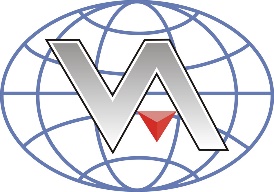 International Academy of EngineeringRussian Academy of Engineering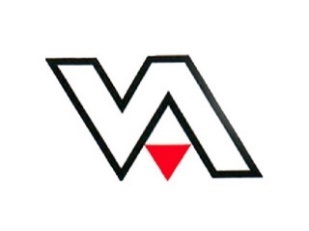 Международная инженерная академияРоссийская инженерная академияМеждународная инженерная академияРоссийская инженерная академияМеждународная инженерная академияРоссийская инженерная академияМеждународная инженерная академияРоссийская инженерная академияМеждународная научно-практическая конференция, 
посвященная 30-летию 
Инженерной академии СССР, 
Российской и Международной инженерных академий«Перспективные задачи инженерной науки»Международная научно-практическая конференция, 
посвященная 30-летию 
Инженерной академии СССР, 
Российской и Международной инженерных академий«Перспективные задачи инженерной науки»Международная научно-практическая конференция, 
посвященная 30-летию 
Инженерной академии СССР, 
Российской и Международной инженерных академий«Перспективные задачи инженерной науки»Международная научно-практическая конференция, 
посвященная 30-летию 
Инженерной академии СССР, 
Российской и Международной инженерных академий«Перспективные задачи инженерной науки»Программа конференцииПрограмма конференцииПрограмма конференцииПрограмма конференции13 мая, 202113 мая, 202113 мая, 202113 мая, 2021Москва, Российская ФедерацияМосква, Российская ФедерацияМосква, Российская ФедерацияМосква, Российская ФедерацияПленарное заседаниеМеждународной научно-практической конференции, посвященной 30-летию Инженерной академии СССР, Российской и Международной инженерных академийПленарное заседаниеМеждународной научно-практической конференции, посвященной 30-летию Инженерной академии СССР, Российской и Международной инженерных академийПленарное заседаниеМеждународной научно-практической конференции, посвященной 30-летию Инженерной академии СССР, Российской и Международной инженерных академийПленарное заседаниеМеждународной научно-практической конференции, посвященной 30-летию Инженерной академии СССР, Российской и Международной инженерных академийПленарное заседаниеМеждународной научно-практической конференции, посвященной 30-летию Инженерной академии СССР, Российской и Международной инженерных академийС учетом реализации в Российской Федерации и в других странах мероприятий по снижению опасности распространения коронавируса COVID-19 наложены ограничения на передвижения и контакты людей, на работу предприятий, на проведение общественных мероприятий. Поэтому конференция проходила в дистанционном режиме.Председатель организационного комитета конференции - Гусев Борис ВладимировичПрезидент Международной и Российской инженерных академий, лауреат Государственных премий СССР и РФ, 5-ти премий Правительства РФМодератор – Иванов Леонид АлексеевичГлавный ученый секретарь, вице-президент Международной и Российской инженерных академийС учетом реализации в Российской Федерации и в других странах мероприятий по снижению опасности распространения коронавируса COVID-19 наложены ограничения на передвижения и контакты людей, на работу предприятий, на проведение общественных мероприятий. Поэтому конференция проходила в дистанционном режиме.Председатель организационного комитета конференции - Гусев Борис ВладимировичПрезидент Международной и Российской инженерных академий, лауреат Государственных премий СССР и РФ, 5-ти премий Правительства РФМодератор – Иванов Леонид АлексеевичГлавный ученый секретарь, вице-президент Международной и Российской инженерных академийС учетом реализации в Российской Федерации и в других странах мероприятий по снижению опасности распространения коронавируса COVID-19 наложены ограничения на передвижения и контакты людей, на работу предприятий, на проведение общественных мероприятий. Поэтому конференция проходила в дистанционном режиме.Председатель организационного комитета конференции - Гусев Борис ВладимировичПрезидент Международной и Российской инженерных академий, лауреат Государственных премий СССР и РФ, 5-ти премий Правительства РФМодератор – Иванов Леонид АлексеевичГлавный ученый секретарь, вице-президент Международной и Российской инженерных академийС учетом реализации в Российской Федерации и в других странах мероприятий по снижению опасности распространения коронавируса COVID-19 наложены ограничения на передвижения и контакты людей, на работу предприятий, на проведение общественных мероприятий. Поэтому конференция проходила в дистанционном режиме.Председатель организационного комитета конференции - Гусев Борис ВладимировичПрезидент Международной и Российской инженерных академий, лауреат Государственных премий СССР и РФ, 5-ти премий Правительства РФМодератор – Иванов Леонид АлексеевичГлавный ученый секретарь, вице-президент Международной и Российской инженерных академийС учетом реализации в Российской Федерации и в других странах мероприятий по снижению опасности распространения коронавируса COVID-19 наложены ограничения на передвижения и контакты людей, на работу предприятий, на проведение общественных мероприятий. Поэтому конференция проходила в дистанционном режиме.Председатель организационного комитета конференции - Гусев Борис ВладимировичПрезидент Международной и Российской инженерных академий, лауреат Государственных премий СССР и РФ, 5-ти премий Правительства РФМодератор – Иванов Леонид АлексеевичГлавный ученый секретарь, вице-президент Международной и Российской инженерных академий10:00 – 10:10Вступительное словоГусев Борис ВладимировичПрезидент Международной и Российской инженерных академий, лауреат Государственных премий СССР и РФ, 5-ти премий Правительства РФ Вступительное словоГусев Борис ВладимировичПрезидент Международной и Российской инженерных академий, лауреат Государственных премий СССР и РФ, 5-ти премий Правительства РФ Вступительное словоГусев Борис ВладимировичПрезидент Международной и Российской инженерных академий, лауреат Государственных премий СССР и РФ, 5-ти премий Правительства РФ Вступительное словоГусев Борис ВладимировичПрезидент Международной и Российской инженерных академий, лауреат Государственных премий СССР и РФ, 5-ти премий Правительства РФ 10:10 – 10:20Самуэль ИньПриветствие Почётного Президента Международной инженерной академииСамуэль ИньПриветствие Почётного Президента Международной инженерной академииСамуэль ИньПриветствие Почётного Президента Международной инженерной академииСамуэль ИньПриветствие Почётного Президента Международной инженерной академии10:20 – 10:40Приветственные слова гостей конференцииПриветственные слова гостей конференцииПриветственные слова гостей конференцииПриветственные слова гостей конференцииДокладыДокладыДокладыДоклады10:40 – 11:00Новые тенденции в технологическом развитии строительной индустрии ТайваняСамуэль ИньПочётный Президент Международной инженерной академии Новые тенденции в технологическом развитии строительной индустрии ТайваняСамуэль ИньПочётный Президент Международной инженерной академии Новые тенденции в технологическом развитии строительной индустрии ТайваняСамуэль ИньПочётный Президент Международной инженерной академии Новые тенденции в технологическом развитии строительной индустрии ТайваняСамуэль ИньПочётный Президент Международной инженерной академии 11:00 – 11:10Повышение реального уровня научных исследований и инноваций – основная задача Национальной инженерной академии Республики КазахстанЖумагулов Бакытжан Турсынович Депутат Сената Парламента Республики Казахстан, Президент Национальной инженерной академии Республики КазахстанПовышение реального уровня научных исследований и инноваций – основная задача Национальной инженерной академии Республики КазахстанЖумагулов Бакытжан Турсынович Депутат Сената Парламента Республики Казахстан, Президент Национальной инженерной академии Республики КазахстанПовышение реального уровня научных исследований и инноваций – основная задача Национальной инженерной академии Республики КазахстанЖумагулов Бакытжан Турсынович Депутат Сената Парламента Республики Казахстан, Президент Национальной инженерной академии Республики КазахстанПовышение реального уровня научных исследований и инноваций – основная задача Национальной инженерной академии Республики КазахстанЖумагулов Бакытжан Турсынович Депутат Сената Парламента Республики Казахстан, Президент Национальной инженерной академии Республики Казахстан11:10 – 11:3011:30 – 11:40О международной премии ТанЧень Чжень-ЧуаньДиректор Тайваньского отделения МИАПриоритеты Азербайджана: энергетические проекты и наращивание наукоемких отраслейПашаев Ариф Мир Джалал оглы Президент Азербайджанской инженерной академии О международной премии ТанЧень Чжень-ЧуаньДиректор Тайваньского отделения МИАПриоритеты Азербайджана: энергетические проекты и наращивание наукоемких отраслейПашаев Ариф Мир Джалал оглы Президент Азербайджанской инженерной академии О международной премии ТанЧень Чжень-ЧуаньДиректор Тайваньского отделения МИАПриоритеты Азербайджана: энергетические проекты и наращивание наукоемких отраслейПашаев Ариф Мир Джалал оглы Президент Азербайджанской инженерной академии О международной премии ТанЧень Чжень-ЧуаньДиректор Тайваньского отделения МИАПриоритеты Азербайджана: энергетические проекты и наращивание наукоемких отраслейПашаев Ариф Мир Джалал оглы Президент Азербайджанской инженерной академии 11:40 – 11:50Инновационное и устойчивое развитие как одно из основных направлений  инженерной деятельности Минасян Сергей АшотовичПрезидент Инженерной академии АрменииИнновационное и устойчивое развитие как одно из основных направлений  инженерной деятельности Минасян Сергей АшотовичПрезидент Инженерной академии АрменииИнновационное и устойчивое развитие как одно из основных направлений  инженерной деятельности Минасян Сергей АшотовичПрезидент Инженерной академии АрменииИнновационное и устойчивое развитие как одно из основных направлений  инженерной деятельности Минасян Сергей АшотовичПрезидент Инженерной академии Армении11:50 – 12:00Инженерная академия ГрузииПрангишвили Арчил Ивериевич Президент Инженерной академии ГрузииИнженерная академия ГрузииПрангишвили Арчил Ивериевич Президент Инженерной академии ГрузииИнженерная академия ГрузииПрангишвили Арчил Ивериевич Президент Инженерной академии ГрузииИнженерная академия ГрузииПрангишвили Арчил Ивериевич Президент Инженерной академии Грузии12:00 – 12:10Новое поколение полимерной защиты от вибрации и ударных воздействий, созданной на основе технологии высокого давленияИгорь ЭмриРуководитель отделения МИА в СловенииНовое поколение полимерной защиты от вибрации и ударных воздействий, созданной на основе технологии высокого давленияИгорь ЭмриРуководитель отделения МИА в СловенииНовое поколение полимерной защиты от вибрации и ударных воздействий, созданной на основе технологии высокого давленияИгорь ЭмриРуководитель отделения МИА в СловенииНовое поколение полимерной защиты от вибрации и ударных воздействий, созданной на основе технологии высокого давленияИгорь ЭмриРуководитель отделения МИА в Словении12:10 – 12:20Инженерная академия Республики Таджикистан: история и перспективы развитияСаидмуродов Лютфилло Хабибуллоевич Президент Инженерной академии Республики Таджикистан Инженерная академия Республики Таджикистан: история и перспективы развитияСаидмуродов Лютфилло Хабибуллоевич Президент Инженерной академии Республики Таджикистан Инженерная академия Республики Таджикистан: история и перспективы развитияСаидмуродов Лютфилло Хабибуллоевич Президент Инженерной академии Республики Таджикистан Инженерная академия Республики Таджикистан: история и перспективы развитияСаидмуродов Лютфилло Хабибуллоевич Президент Инженерной академии Республики Таджикистан 12:20 – 12:30     Создание инфраструктуры для промышленного освоения АрктикиБакшеев Дмитрий Семенович Вице-президент Российской инженерной академииСоздание инфраструктуры для промышленного освоения АрктикиБакшеев Дмитрий Семенович Вице-президент Российской инженерной академииСоздание инфраструктуры для промышленного освоения АрктикиБакшеев Дмитрий Семенович Вице-президент Российской инженерной академииСоздание инфраструктуры для промышленного освоения АрктикиБакшеев Дмитрий Семенович Вице-президент Российской инженерной академии12:30 – 12:40Достижения и перспективы в авиационной и авиационно-космической техникеЯновский Леонид СамойловичВице-президент РИА, академик-секретарь секции «Авиакосмическая» РИАДостижения и перспективы в авиационной и авиационно-космической техникеЯновский Леонид СамойловичВице-президент РИА, академик-секретарь секции «Авиакосмическая» РИАДостижения и перспективы в авиационной и авиационно-космической техникеЯновский Леонид СамойловичВице-президент РИА, академик-секретарь секции «Авиакосмическая» РИАДостижения и перспективы в авиационной и авиационно-космической техникеЯновский Леонид СамойловичВице-президент РИА, академик-секретарь секции «Авиакосмическая» РИА12:40 – 12:50Научные направления, инженерные и практические проекты развития машиностроения в области строительной, дорожной, подъемно-транспортной и аэродромной техникиКустарев Геннадий ВладимировичАкадемик-секретарь секции «Машиностроение (автомобильное, тракторное, строительное и дорожное)» РИАНаучные направления, инженерные и практические проекты развития машиностроения в области строительной, дорожной, подъемно-транспортной и аэродромной техникиКустарев Геннадий ВладимировичАкадемик-секретарь секции «Машиностроение (автомобильное, тракторное, строительное и дорожное)» РИАНаучные направления, инженерные и практические проекты развития машиностроения в области строительной, дорожной, подъемно-транспортной и аэродромной техникиКустарев Геннадий ВладимировичАкадемик-секретарь секции «Машиностроение (автомобильное, тракторное, строительное и дорожное)» РИАНаучные направления, инженерные и практические проекты развития машиностроения в области строительной, дорожной, подъемно-транспортной и аэродромной техникиКустарев Геннадий ВладимировичАкадемик-секретарь секции «Машиностроение (автомобильное, тракторное, строительное и дорожное)» РИА12:50 – 13:00Фундаментальные знания в качестве научно-технологических инструментов инженерной экологии и ресурсосбереженияСперанский Анатолий АлексеевичВице-президент РИАФундаментальные знания в качестве научно-технологических инструментов инженерной экологии и ресурсосбереженияСперанский Анатолий АлексеевичВице-президент РИАФундаментальные знания в качестве научно-технологических инструментов инженерной экологии и ресурсосбереженияСперанский Анатолий АлексеевичВице-президент РИАФундаментальные знания в качестве научно-технологических инструментов инженерной экологии и ресурсосбереженияСперанский Анатолий АлексеевичВице-президент РИА13:00 – 13:10Роль и место возобновляемой энергетики в развитии энергоснабжения мира и РоссииБезруких Павел ПавловичЗаместитель академика-секретаря секции «Энергетика» РИАРоль и место возобновляемой энергетики в развитии энергоснабжения мира и РоссииБезруких Павел ПавловичЗаместитель академика-секретаря секции «Энергетика» РИАРоль и место возобновляемой энергетики в развитии энергоснабжения мира и РоссииБезруких Павел ПавловичЗаместитель академика-секретаря секции «Энергетика» РИАРоль и место возобновляемой энергетики в развитии энергоснабжения мира и РоссииБезруких Павел ПавловичЗаместитель академика-секретаря секции «Энергетика» РИА13:10 – 13:20Современное состояние и перспективы развития минерально-сырьевой базы добычи углеводородов в России в 21 векеГригорьев Борис АфанасьевичАкадемик РИА, чл.-корр. РАНСкоробогатов Виктор Александрович Доктор геолого-минералогических наукСовременное состояние и перспективы развития минерально-сырьевой базы добычи углеводородов в России в 21 векеГригорьев Борис АфанасьевичАкадемик РИА, чл.-корр. РАНСкоробогатов Виктор Александрович Доктор геолого-минералогических наукСовременное состояние и перспективы развития минерально-сырьевой базы добычи углеводородов в России в 21 векеГригорьев Борис АфанасьевичАкадемик РИА, чл.-корр. РАНСкоробогатов Виктор Александрович Доктор геолого-минералогических наукСовременное состояние и перспективы развития минерально-сырьевой базы добычи углеводородов в России в 21 векеГригорьев Борис АфанасьевичАкадемик РИА, чл.-корр. РАНСкоробогатов Виктор Александрович Доктор геолого-минералогических наук13:20 – 13:30Работа РИА в области военной науки и техникиПанов Виталий ВалерьяновичАкадемик-секретарь секции «Военно-технические проблемы» РИАРабота РИА в области военной науки и техникиПанов Виталий ВалерьяновичАкадемик-секретарь секции «Военно-технические проблемы» РИАРабота РИА в области военной науки и техникиПанов Виталий ВалерьяновичАкадемик-секретарь секции «Военно-технические проблемы» РИАРабота РИА в области военной науки и техникиПанов Виталий ВалерьяновичАкадемик-секретарь секции «Военно-технические проблемы» РИА13:30 – 13:40Современное состояние и перспективы развития робототехники, в т.ч. подводной робототехники в миреФиларетов Владимир ФедоровичРуководитель Дальневосточного отделения РИАСовременное состояние и перспективы развития робототехники, в т.ч. подводной робототехники в миреФиларетов Владимир ФедоровичРуководитель Дальневосточного отделения РИАСовременное состояние и перспективы развития робототехники, в т.ч. подводной робототехники в миреФиларетов Владимир ФедоровичРуководитель Дальневосточного отделения РИАСовременное состояние и перспективы развития робототехники, в т.ч. подводной робототехники в миреФиларетов Владимир ФедоровичРуководитель Дальневосточного отделения РИА13:40 – 13:50Нанотехнологии в строительном материаловеденииКоролев Евгений ВалерьевичАкадемик РИАНанотехнологии в строительном материаловеденииКоролев Евгений ВалерьевичАкадемик РИАНанотехнологии в строительном материаловеденииКоролев Евгений ВалерьевичАкадемик РИАНанотехнологии в строительном материаловеденииКоролев Евгений ВалерьевичАкадемик РИА13:50 – 14:00Будущее ядерной энергетики, создание подкритических систем ACCELERATOR DRIEVEN SYSTEM (ADS), как прототипов малых АЭСБалдин Антон АлександровичЗаместитель академика-секретаря секции «Ядерная энергетика»Будущее ядерной энергетики, создание подкритических систем ACCELERATOR DRIEVEN SYSTEM (ADS), как прототипов малых АЭСБалдин Антон АлександровичЗаместитель академика-секретаря секции «Ядерная энергетика»Будущее ядерной энергетики, создание подкритических систем ACCELERATOR DRIEVEN SYSTEM (ADS), как прототипов малых АЭСБалдин Антон АлександровичЗаместитель академика-секретаря секции «Ядерная энергетика»Будущее ядерной энергетики, создание подкритических систем ACCELERATOR DRIEVEN SYSTEM (ADS), как прототипов малых АЭСБалдин Антон АлександровичЗаместитель академика-секретаря секции «Ядерная энергетика»14.00 – 14.10 Арктическая зона России:  вызовы глобальной энергетической трансформации XXI векаЛевин Юрий АнатольевичПрофессор МГИМО МИД РоссииКонотопов Михаил ВасильевичАкадемик-секретарь секции «Новые технологические уклады»Арктическая зона России:  вызовы глобальной энергетической трансформации XXI векаЛевин Юрий АнатольевичПрофессор МГИМО МИД РоссииКонотопов Михаил ВасильевичАкадемик-секретарь секции «Новые технологические уклады»Арктическая зона России:  вызовы глобальной энергетической трансформации XXI векаЛевин Юрий АнатольевичПрофессор МГИМО МИД РоссииКонотопов Михаил ВасильевичАкадемик-секретарь секции «Новые технологические уклады»Арктическая зона России:  вызовы глобальной энергетической трансформации XXI векаЛевин Юрий АнатольевичПрофессор МГИМО МИД РоссииКонотопов Михаил ВасильевичАкадемик-секретарь секции «Новые технологические уклады»14:10 – 14:30Дискуссия. Вопросы и ответыДискуссия. Вопросы и ответыДискуссия. Вопросы и ответыДискуссия. Вопросы и ответы14:30 – 14:40Заключительное словоГусев Борис ВладимировичПрезидент Международной и Российской инженерных академийЗаключительное словоГусев Борис ВладимировичПрезидент Международной и Российской инженерных академийЗаключительное словоГусев Борис ВладимировичПрезидент Международной и Российской инженерных академийЗаключительное словоГусев Борис ВладимировичПрезидент Международной и Российской инженерных академий